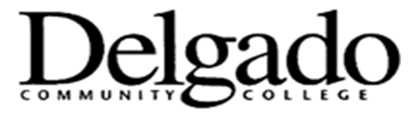 Daily Pre-ScreeningName ___________________________		Date __________________Please complete this pre-screening form before beginning your class today. Circle the correct answer.1. I am a _____? Student			B.  Faculty/Staff member2. Do you have any of the following symptoms?A: Fever B: New or worsening cough C: Shortness of breath E: Difficulty breathing F. Sore throatG. Difficulty SwallowingH. Decrease or loss of sense of taste or smellF.  No symptoms3. Have you been in close contact with anyone who has been diagnosed with COVID-19 in the last 14 days?	A.  Yes			B. NoAugust 2021